MassHealth Drug Utilization Review (DUR) Program(800) 745-7318 (phone) (877) 208-7428 (fax)DUR BOARD MEETING (REMOTE)Quarterly MeetingDecember 13, 2023AGENDAWelcome and Introductory Remarks Clinical Team UpdateOverview of projects and accomplishments of the clinical pharmacist team of the MassHealth Drug Utilization Review Program and Office of Clinical Affairs.Cerebral Stimulants and Miscellaneous ADHD Medications Quality Assurance analysisThis overview is an evaluation of current medical literature and will provide a brief overview of new guideline recommendations in this disease state.MHDL Update MHDL Overview including new additions, changes in Prior Authorization (PA) status, and related attachment updates to be implemented with a recent publication rollout.  							  DUR Operational Update DUR Operational Overview including statistics associated with Prior Authorization (PA) review and PA response, and Call Center metrics		                          MassHealth UpdateMassHealth Update is a brief summary of recent developments in MassHealth in the context of pharmacy, managed care, or public health.Open ForumCardiovascular Agents Quality Assurance AnalysisThis overview is an evaluation of current medical literature and will provide a brief overview of new guideline recommendations in this disease state.(time permitting)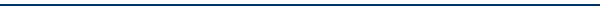 Zoom link: https://umassmed.zoom.us/j/94527623673?pwd=MkVvN2d2V1dqeDlZdEVXSmhjdnNCdz09Time: 6:00pm – 8:00pmThe Massachusetts Commission for the Deaf and Hard of Hearing will assist with arrangements for a sign language interpreter. The Commission may be reached at 617-740-1600 VOICE and 617-740-1700 TTY.Next DUR Board (open meeting): March 13, 2024